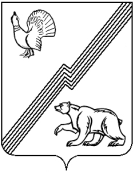 АДМИНИСТРАЦИЯ ГОРОДА ЮГОРСКАХанты-Мансийского автономного округа – Югры ПОСТАНОВЛЕНИЕот 22 декабря 2020 года                                                                                                               № 1928О внесении изменений в постановление администрации города Югорска от 30.10.2018 № 3001 «О муниципальной программе города Югорска «Культурное пространство»В соответствии с постановлением администрации города Югорска от 01.11.2019 № 2359 «О модельной муниципальной программе города Югорска, порядке принятия решения о разработке муниципальных программ города Югорска, их формирования, утверждения и реализации в соответствии с национальными целями развития»:1. Внести в постановление администрации города Югорска от 30.10.2018 № 3001                 «О муниципальной программе города Югорска «Культурное пространство» (с изменениями              от 29.04.2019 № 890, от 10.10.2019 № 2193, от 06.11.2019 № 2398, от 28.09.2020 № 1380) следующие изменения:1.1. Строки паспорта муниципальной программы «Портфели проектов, проекты, входящие в состав муниципальной программы, в том числе направленные на реализацию в городе Югорске национальных проектов (программ) Российской Федерации, параметры их финансового обеспечения», «Параметры финансового обеспечения муниципальной программы» изложить в следующей редакции: «                                                                                                                                                                  »;«                                                                                                                                                                  ».1.2. Таблицы 1- 4,7 изложить в новой редакции (приложение).2. Опубликовать постановление в официальном печатном издании города Югорска, разместить на официальном сайте органов местного самоуправления города Югорска и в государственной автоматизированной системе «Управление».3. Настоящее постановление вступает в силу после его официального опубликования, но не ранее 01.01.2021.4. Контроль за выполнением постановления возложить на заместителя главы города Югорска Т.И. Долгодворову.Глава города Югорска                                                                                              А.В. БородкинПриложениек постановлениюадминистрации города Югорскаот 22 декабря 2020 года № 1928Таблица 1Целевые показатели муниципальной программы¹ Указ Президента Российской Федерации от 07.05.2018 № 204 «О национальных целях и стратегических задачах развития Российской Федерации на период до 2024 года»² Указ Президента Российской Федерации от 24.12.2014 № 808 «Об утверждении Основ государственной культурной политики»<1> Расчет показателя осуществляется в соответствии с формами статистической отчетности с учетом негосударственных организаций: 6-НК, 7-НК (количество посещений платных культурно-массовых мероприятий клубов и домов культуры), 8-НК.<2> Расчет показателя осуществляется путем соотношения количества негосударственных организаций, предоставляющих услуги в сфере культуры, к общему количеству организаций, оказывающих услуги в сфере культуры.<3> Расчет показателя осуществляется путем соотношения количества граждан, получивших услуги в негосударственных, в том числе некоммерческих, организациях, к общему количеству граждан, получивших услуги в учреждениях культуры всех форм собственности.<4> Расчет показателя осуществляется в соответствии с формой статистической отчетности с учетом негосударственных организаций: № 1ДШИТаблица 2Распределение финансовых ресурсов муниципальной программыТаблица 3 Мероприятия, реализуемые на принципах проектного управления, направленные в том числе на исполнение национальных и федеральных проектов (программ) Российской ФедерацииТаблица 4 Сводные показатели муниципальных заданийТаблица 7Перечень объектов капитального строительстваПортфели проектов, проекты, входящие в состав муниципальной программы, в том числе направленные на реализацию в городе Югорске национальных проектов (программ) Российской Федерации, параметры их финансового обеспеченияНациональный проект «Культура»Портфель проектов «Культура» -  34 504,8  тыс. рублей, в том числе:региональный проект «Культурная среда» -  28 804,8 тыс. рублей;региональный проект «Творческие люди» -  0,0 тыс. рублей;региональный проект «Цифровая культура» -              5 700,0 тыс. рублей.Муниципальный проект «Музейно-туристический комплекс «Ворота в Югру» - 31 600,0 тыс. рублей.Параметры финансового обеспечения муниципальной программыобщий объем финансирования муниципальной программы составляет 3 244 461,7 тыс. рублей, в том числе в:2019 году  – 266 062,3 тыс. рублей;2020 году – 270 974,7  тыс. рублей;2021 году – 293 199,0 тыс. рублей;2022 году – 277 483,4 тыс. рублей;2023 году – 272 383,4 тыс. рублей;2024 году – 266 312,7 тыс. рублей;2025 году – 266 382,7 тыс. рублей;2026 - 2030 годах – 1 331 663,5 тыс. рублей№ показателяНаименование целевых показателейЕд. измеренияБазовый показатель на начало реализации муниципальной программыЗначения показателя по годамЗначения показателя по годамЗначения показателя по годамЗначения показателя по годамЗначения показателя по годамЗначения показателя по годамЗначения показателя по годамЦелевое значение показателя на момент окончания реализации муниципальной программы№ показателяНаименование целевых показателейЕд. измеренияБазовый показатель на начало реализации муниципальной программы20192020202120222023202420251234567891011121.Число граждан, принимающих участие в культурной деятельности ¹, в том числе:тыс. человек116,185тыс. человек119,264121,367123,586125,793128,163130,569130,569133,6121.количество посещений общедоступных(публичных) библиотек, а также культурно-массовых мероприятий, проводимых в библиотеках (форма 6-НК)тыс. человек82,623тыс. человек84,81386,30887,88689,45691,14192,85292,85295,0161.количество посещений муниципальных и негосударственных организаций музейного типа (форма 8-НК)тыс. человек16,800тыс. человек17,24517,54917,87018,18918,53218,88018,88019,3201.количество посещений платных культурно-массовыхмероприятий клубов и домов культуры (форма 7-НК)тыс. человек16,762тыс. человек17,20617,51017,83018,14818,49018,83718,83719,2762.Доля негосударственных, в том числе некоммерческих организаций, предоставляющих услуги в сфере культуры, в общем числе организаций, предоставляющих услуги в сфере культуры ²процент2020212223232425263.Доля граждан, получивших услуги            в негосударственных, в том числе некоммерческих, организациях,                  в общем числе граждан, получивших услуги в сфере культуры ² процент222,533,544,5564.Число обучающихся                                по дополнительным предпрофессиональным, дополнительным общеразвивающим программам в области искусства¹  (форма статистической отчетности №1-ДШИ «Сведения о детской музыкальной, художественной, хореографической школе и школе искусств»)человек962962962962962962962962962Номер строкиНомер основного мероприятияОсновные мероприятия муниципальной программы (их связь с целевыми показателями муниципальной программы)Ответственный исполнитель/соисполнитель (наименование органа или структурного подразделения, учреждения)Источники финансированияФинансовые затраты на реализацию (тыс. рублей)Финансовые затраты на реализацию (тыс. рублей)Финансовые затраты на реализацию (тыс. рублей)Финансовые затраты на реализацию (тыс. рублей)Финансовые затраты на реализацию (тыс. рублей)Финансовые затраты на реализацию (тыс. рублей)Финансовые затраты на реализацию (тыс. рублей)Финансовые затраты на реализацию (тыс. рублей)Финансовые затраты на реализацию (тыс. рублей)Финансовые затраты на реализацию (тыс. рублей)Номер строкиНомер основного мероприятияОсновные мероприятия муниципальной программы (их связь с целевыми показателями муниципальной программы)Ответственный исполнитель/соисполнитель (наименование органа или структурного подразделения, учреждения)Источники финансированиявсеговсегов том числе по годам:в том числе по годам:в том числе по годам:в том числе по годам:в том числе по годам:в том числе по годам:в том числе по годам:в том числе по годам:Номер строкиНомер основного мероприятияОсновные мероприятия муниципальной программы (их связь с целевыми показателями муниципальной программы)Ответственный исполнитель/соисполнитель (наименование органа или структурного подразделения, учреждения)Источники финансированиявсеговсего20192020202120222023202420252026 –2030А1234556789101112131Подпрограмма I «Модернизация и развитие учреждений и организаций культуры»Подпрограмма I «Модернизация и развитие учреждений и организаций культуры»Подпрограмма I «Модернизация и развитие учреждений и организаций культуры»Подпрограмма I «Модернизация и развитие учреждений и организаций культуры»Подпрограмма I «Модернизация и развитие учреждений и организаций культуры»Подпрограмма I «Модернизация и развитие учреждений и организаций культуры»Подпрограмма I «Модернизация и развитие учреждений и организаций культуры»Подпрограмма I «Модернизация и развитие учреждений и организаций культуры»Подпрограмма I «Модернизация и развитие учреждений и организаций культуры»Подпрограмма I «Модернизация и развитие учреждений и организаций культуры»Подпрограмма I «Модернизация и развитие учреждений и организаций культуры»Подпрограмма I «Модернизация и развитие учреждений и организаций культуры»Подпрограмма I «Модернизация и развитие учреждений и организаций культуры»Подпрограмма I «Модернизация и развитие учреждений и организаций культуры»21.1Развитие библиотечного дела (1)Управление культуры администрации города Югорскавсего383 179,9383 179,931 436,932 031,432 921,032 659,532 659,531 638,831 638,8158 194,031.1Развитие библиотечного дела (1)Управление культуры администрации города Югорскафедеральный бюджет14,914,914,90,00,00,00,00,00,00,041.1Развитие библиотечного дела (1)Управление культуры администрации города Югорскабюджет автономного округа1 722,21 722,2405,7342,1324,8324,8324,80,00,00,051.1Развитие библиотечного дела (1)Управление культуры администрации города Югорскаместный бюджет376 257,2376 257,230 191,031 229,032 296,231 934,731 934,731 238,831 238,8156 194,061.1Развитие библиотечного дела (1)Управление культуры администрации города Югорскаиные источники финансирования5 185,65 185,6825,3460,3300,0400,0400,0400,0400,02 000,071.2Развитие музейного дела (1)Управление культуры администрации города Югорскавсего263 980,2263 980,221 051,221 363,521 897,822 185,322 185,322 185,322 185,3110 926,581.2Развитие музейного дела (1)Управление культуры администрации города Югорскафедеральный бюджет0,00,00,00,00,00,00,00,00,00,091.2Развитие музейного дела (1)Управление культуры администрации города Югорскабюджет автономного округа0,00,00,00,00,00,00,00,00,00,0101.2Развитие музейного дела (1)Управление культуры администрации города Югорскаместный бюджет250 560,4250 560,419 901,220 306,221 035,321 035,321 035,321 035,321 035,3105 176,5111.2Развитие музейного дела (1)Управление культуры администрации города Югорскаиные источники финансирования13 419,913 419,91 150,01 057,4862,51 150,01 150,01 150,01 150,05 750,0121.3Укрепление материально-технической базы, модернизация, капитальный ремонт и ремонт учреждений в сфере культуры (1)Управление культуры администрации города Югорскавсего10 920,010 920,02 679,14 240,94 000,00,00,00,00,00,0131.3Укрепление материально-технической базы, модернизация, капитальный ремонт и ремонт учреждений в сфере культуры (1)Управление культуры администрации города Югорскафедеральный бюджет0,00,00,00,00,00,00,00,00,00,0141.3Укрепление материально-технической базы, модернизация, капитальный ремонт и ремонт учреждений в сфере культуры (1)Управление культуры администрации города Югорскабюджет автономного округа1 966,21 966,21 446,2520,00,00,00,00,00,00,0151.3Укрепление материально-технической базы, модернизация, капитальный ремонт и ремонт учреждений в сфере культуры (1)Управление культуры администрации города Югорскаместный бюджет8 953,88 953,81 232,93 720,94 000,00,00,00,00,00,0161.3Укрепление материально-технической базы, модернизация, капитальный ремонт и ремонт учреждений в сфере культуры (1)Управление культуры администрации города Югорскаиные источники финансирования0,00,00,00,00,00,00,00,00,00,0171.3Укрепление материально-технической базы, модернизация, капитальный ремонт и ремонт учреждений в сфере культуры (1)Департамент жилищно-коммунального и строительного комплекса администрации города Югорскавсего9 701,09 701,04 871,31 000,03 829,70,00,00,00,00,0181.3Укрепление материально-технической базы, модернизация, капитальный ремонт и ремонт учреждений в сфере культуры (1)Департамент жилищно-коммунального и строительного комплекса администрации города Югорскафедеральный бюджет0,00,00,00,00,00,00,00,00,00,0191.3Укрепление материально-технической базы, модернизация, капитальный ремонт и ремонт учреждений в сфере культуры (1)Департамент жилищно-коммунального и строительного комплекса администрации города Югорскабюджет автономного округа0,00,00,00,00,00,00,00,00,00,0201.3Укрепление материально-технической базы, модернизация, капитальный ремонт и ремонт учреждений в сфере культуры (1)Департамент жилищно-коммунального и строительного комплекса администрации города Югорскаместный бюджет9 701,09 701,04 871,31 000,03 829,70,00,00,00,00,0211.3Укрепление материально-технической базы, модернизация, капитальный ремонт и ремонт учреждений в сфере культуры (1)Департамент жилищно-коммунального и строительного комплекса администрации города Югорскаиные источники финансирования0,00,00,00,00,00,00,00,00,00,0221.4Участие в реализации регионального проекта «Культурная среда» (1)Управление культуры администрации города Югорскавсего28 804,828 804,80,010 000,018 804,80,00,00,00,00,0231.4Участие в реализации регионального проекта «Культурная среда» (1)Управление культуры администрации города Югорскафедеральный бюджет17 187,217 187,20,010 000,07 187,20,00,00,00,00,0241.4Участие в реализации регионального проекта «Культурная среда» (1)Управление культуры администрации города Югорскабюджет автономного округа11 241,511 241,50,00,011 241,50,00,00,00,00,0251.4Участие в реализации регионального проекта «Культурная среда» (1)Управление культуры администрации города Югорскаместный бюджет376,1376,10,00,0376,10,00,00,00,00,0261.4Участие в реализации регионального проекта «Культурная среда» (1)Управление культуры администрации города Югорскаиные источники финансирования0,00,00,00,00,00,00,00,00,00,0271.5Участие в реализации регионального проекта «Цифровая культура» (1)Управление культуры администрации города Югорскавсего5 700,05 700,00,00,00,05 700,00,00,00,00,0281.5Участие в реализации регионального проекта «Цифровая культура» (1)Управление культуры администрации города Югорскафедеральный бюджет5 700,05 700,00,00,00,05 700,00,00,00,00,0291.5Участие в реализации регионального проекта «Цифровая культура» (1)Управление культуры администрации города Югорскабюджет автономного округа0,00,00,00,00,00,00,00,00,00,0301.5Участие в реализации регионального проекта «Цифровая культура» (1)Управление культуры администрации города Югорскаместный бюджет0,00,00,00,00,00,00,00,00,00,0311.5Участие в реализации регионального проекта «Цифровая культура» (1)Управление культуры администрации города Югорскаиные источники финансирования0,00,00,00,00,00,00,00,00,00,032Итого по подпрограмме Iвсего702 286,0702 286,060 038,568 635,981 453,360 544,854 844,853 824,153 824,1269 120,533Итого по подпрограмме Iфедеральный бюджет22 902,122 902,114,910 000,07 187,25 700,00,00,00,00,034Итого по подпрограмме Iбюджет автономного округа14 929,914 929,91 851,9862,111 566,3324,8324,80,00,00,035Итого по подпрограмме Iместный бюджет645 848,5645 848,556 196,456 256,161 537,352 970,052 970,052 274,152 274,1261 370,536Итого по подпрограмме Iиные источники финансирования18 605,518 605,51 975,31 517,71 162,51 550,01 550,01 550,01 550,07 750,037Подпрограмма II «Поддержка творческих инициатив, способствующих самореализации населения»Подпрограмма II «Поддержка творческих инициатив, способствующих самореализации населения»Подпрограмма II «Поддержка творческих инициатив, способствующих самореализации населения»Подпрограмма II «Поддержка творческих инициатив, способствующих самореализации населения»Подпрограмма II «Поддержка творческих инициатив, способствующих самореализации населения»Подпрограмма II «Поддержка творческих инициатив, способствующих самореализации населения»Подпрограмма II «Поддержка творческих инициатив, способствующих самореализации населения»Подпрограмма II «Поддержка творческих инициатив, способствующих самореализации населения»Подпрограмма II «Поддержка творческих инициатив, способствующих самореализации населения»Подпрограмма II «Поддержка творческих инициатив, способствующих самореализации населения»Подпрограмма II «Поддержка творческих инициатив, способствующих самореализации населения»Подпрограмма II «Поддержка творческих инициатив, способствующих самореализации населения»Подпрограмма II «Поддержка творческих инициатив, способствующих самореализации населения»Подпрограмма II «Поддержка творческих инициатив, способствующих самореализации населения»382.1Поддержка одаренных детей и молодежи, развитие художественного образования (4)Управление культуры администрации города Югорскавсего1 095 980,389 114,589 114,591 475,591 101,091 587,791 587,791 587,791 587,7457 938,5392.1Поддержка одаренных детей и молодежи, развитие художественного образования (4)Управление культуры администрации города Югорскафедеральный бюджет0,00,00,00,00,00,00,00,00,00,0402.1Поддержка одаренных детей и молодежи, развитие художественного образования (4)Управление культуры администрации города Югорскабюджет автономного округа0,00,00,00,00,00,00,00,00,00,0412.1Поддержка одаренных детей и молодежи, развитие художественного образования (4)Управление культуры администрации города Югорскаместный бюджет1 005 228,481 514,581 514,583 575,684 138,384 000,084 000,084 000,084 000,0420 000,0422.1Поддержка одаренных детей и молодежи, развитие художественного образования (4)Управление культуры администрации города Югорскаиные источники финансирования90 751,97 600,07 600,07 899,96 962,77 587,77 587,77 587,77 587,737 938,5432.2Реализация муниципального проекта «Музейно-туристический комплекс «Ворота в Югру» (1)Управление культуры администрации города Югорскавсего31 600,0100,0100,01 000,02 000,03 000,04 500,03 000,03 000,015 000,0442.2Реализация муниципального проекта «Музейно-туристический комплекс «Ворота в Югру» (1)Управление культуры администрации города Югорскафедеральный бюджет0,00,00,00,00,00,00,00,00,00,0452.2Реализация муниципального проекта «Музейно-туристический комплекс «Ворота в Югру» (1)Управление культуры администрации города Югорскабюджет автономного округа0,00,00,00,00,00,00,00,00,00,0462.2Реализация муниципального проекта «Музейно-туристический комплекс «Ворота в Югру» (1)Управление культуры администрации города Югорскаместный бюджет31 600,0100,0100,01 000,02 000,03 000,04 500,03 000,03 000,015 000,0472.2Реализация муниципального проекта «Музейно-туристический комплекс «Ворота в Югру» (1)Управление культуры администрации города Югорскаиные источники финансирования0,00,00,00,00,00,00,00,00,00,0482.3Стимулирование культурного разнообразия в городе Югорске (1,2,3)Управление культуры администрации города Югорскавсего1 284 895,0106 227,1106 227,199 945,1107 744,7111 420,9110 550,9107 000,9107 000,9535 004,5492.3Стимулирование культурного разнообразия в городе Югорске (1,2,3)Управление культуры администрации города Югорскафедеральный бюджет0,00,00,00,00,00,00,00,00,00,0502.3Стимулирование культурного разнообразия в городе Югорске (1,2,3)Управление культуры администрации города Югорскабюджет автономного округа417,9367,9367,950,00,00,00,00,00,00,0512.3Стимулирование культурного разнообразия в городе Югорске (1,2,3)Управление культуры администрации города Югорскаместный бюджет1 150 782,994 359,294 359,295 432,198 688,599 345,998 475,994 925,994 925,9474 629,5522.3Стимулирование культурного разнообразия в городе Югорске (1,2,3)Управление культуры администрации города Югорскаиные источники финансирования133 694,211 500,011 500,04 463,09 056,212 075,012 075,012 075,012 075,060 375,0532.3Стимулирование культурного разнообразия в городе Югорске (1,2,3)Управление бухгалтерского учета и отчетности администрации города Югорска   всего94,634,634,60,00,030,00,00,00,030,0542.3Стимулирование культурного разнообразия в городе Югорске (1,2,3)Управление бухгалтерского учета и отчетности администрации города Югорска   федеральный бюджет0,00,00,00,00,00,00,00,00,00,0552.3Стимулирование культурного разнообразия в городе Югорске (1,2,3)Управление бухгалтерского учета и отчетности администрации города Югорска   бюджет автономного округа0,00,00,00,00,00,00,00,00,00,0562.3Стимулирование культурного разнообразия в городе Югорске (1,2,3)Управление бухгалтерского учета и отчетности администрации города Югорска   местный бюджет94,634,634,60,00,030,00,00,00,030,0572.3Стимулирование культурного разнообразия в городе Югорске (1,2,3)Управление бухгалтерского учета и отчетности администрации города Югорска   иные источники финансирования0,00,00,00,00,00,00,00,00,00,0582.3Стимулирование культурного разнообразия в городе Югорске (1,2,3)Департамент муниципальной собственности и градостроительства администрации города Югорскавсего7 900,0600,0600,0300,0700,0700,0700,0700,0700,03 500,0592.3Стимулирование культурного разнообразия в городе Югорске (1,2,3)Департамент муниципальной собственности и градостроительства администрации города Югорскафедеральный бюджет0,00,00,00,00,00,00,00,00,00,0602.3Стимулирование культурного разнообразия в городе Югорске (1,2,3)Департамент муниципальной собственности и градостроительства администрации города Югорскабюджет автономного округа0,00,00,00,00,00,00,00,00,00,0612.3Стимулирование культурного разнообразия в городе Югорске (1,2,3)Департамент муниципальной собственности и градостроительства администрации города Югорскаместный бюджет7 900,0600,0600,0300,0700,0700,0700,0700,0700,03 500,0622.3Стимулирование культурного разнообразия в городе Югорске (1,2,3)Департамент муниципальной собственности и градостроительства администрации города Югорскаиные источники финансирования0,00,00,00,00,00,00,00,00,00,0632.4Участие в реализации регионального проекта «Творческие люди» (1)Управление культуры администрации города Югорскавсего0,00,00,00,00,00,00,00,00,00,0642.4Участие в реализации регионального проекта «Творческие люди» (1)Управление культуры администрации города Югорскафедеральный бюджет0,00,00,00,00,00,00,00,00,00,0652.4Участие в реализации регионального проекта «Творческие люди» (1)Управление культуры администрации города Югорскабюджет автономного округа0,00,00,00,00,00,00,00,00,00,0662.4Участие в реализации регионального проекта «Творческие люди» (1)Управление культуры администрации города Югорскаместный бюджет0,00,00,00,00,00,00,00,00,00,0672.4Участие в реализации регионального проекта «Творческие люди» (1)Управление культуры администрации города Югорскаиные источники финансирования0,00,00,00,00,00,00,00,00,00,068Итого по подпрограмме IIвсего2 420 469,9196 076,2196 076,2192 720,6201 545,7206 738,6207 338,6202 288,6202 288,61 011 473,069Итого по подпрограмме IIфедеральный бюджет0,00,00,00,00,00,00,00,00,00,070Итого по подпрограмме IIбюджет автономного округа417,9367,9367,950,00,00,00,00,00,00,071Итого по подпрограмме IIместный бюджет2 195 605,9176 608,3176 608,3180 307,7185 526,8187 075,9187 675,9182 625,9182 625,9913 159,572Итого по подпрограмме IIиные источники финансирования224 446,119 100,019 100,012 362,916 018,919 662,719 662,719 662,719 662,798 313,573Подпрограмма III «Организационные, экономические механизмы развития культуры»Подпрограмма III «Организационные, экономические механизмы развития культуры»Подпрограмма III «Организационные, экономические механизмы развития культуры»Подпрограмма III «Организационные, экономические механизмы развития культуры»Подпрограмма III «Организационные, экономические механизмы развития культуры»Подпрограмма III «Организационные, экономические механизмы развития культуры»Подпрограмма III «Организационные, экономические механизмы развития культуры»Подпрограмма III «Организационные, экономические механизмы развития культуры»Подпрограмма III «Организационные, экономические механизмы развития культуры»Подпрограмма III «Организационные, экономические механизмы развития культуры»Подпрограмма III «Организационные, экономические механизмы развития культуры»Подпрограмма III «Организационные, экономические механизмы развития культуры»Подпрограмма III «Организационные, экономические механизмы развития культуры»Подпрограмма III «Организационные, экономические механизмы развития культуры»743.1Организационно-техническое и финансовое обеспечение деятельности  Управления культуры администрации города Югорска (1)Управление бухгалтерского учета и отчетности администрации города Югорска   всего97 516,297 516,27 897,87 618,48 200,08 200,08 200,08 200,08 200,041 000,0753.1Организационно-техническое и финансовое обеспечение деятельности  Управления культуры администрации города Югорска (1)Управление бухгалтерского учета и отчетности администрации города Югорска   федеральный бюджет0,00,00,00,00,00,00,00,00,00,0763.1Организационно-техническое и финансовое обеспечение деятельности  Управления культуры администрации города Югорска (1)Управление бухгалтерского учета и отчетности администрации города Югорска   бюджет автономного округа0,00,00,00,00,00,00,00,00,00,0773.1Организационно-техническое и финансовое обеспечение деятельности  Управления культуры администрации города Югорска (1)Управление бухгалтерского учета и отчетности администрации города Югорска   местный бюджет97 516,297 516,27 897,87 618,48 200,08 200,08 200,08 200,08 200,041 000,0783.1Организационно-техническое и финансовое обеспечение деятельности  Управления культуры администрации города Югорска (1)Управление бухгалтерского учета и отчетности администрации города Югорска   иные источники финансирования0,00,00,00,00,00,00,00,00,00,0793.2Освещение мероприятий в сфере культуры в  средствах массовой информации (1)Управление культуры администрации города Югорска         всего23 999,623 999,61 999,81 999,82 000,02 000,02 000,02 000,02 000,010 000,0803.2Освещение мероприятий в сфере культуры в  средствах массовой информации (1)Управление культуры администрации города Югорска         федеральный бюджет0,00,00,00,00,00,00,00,00,00,0813.2Освещение мероприятий в сфере культуры в  средствах массовой информации (1)Управление культуры администрации города Югорска         бюджет автономного округа0,00,00,00,00,00,00,00,00,00,0823.2Освещение мероприятий в сфере культуры в  средствах массовой информации (1)Управление культуры администрации города Югорска         местный бюджет23 999,623 999,61 999,81 999,82 000,02 000,02 000,02 000,02 000,010 000,0833.2Освещение мероприятий в сфере культуры в  средствах массовой информации (1)Управление культуры администрации города Югорска         иные источники финансирования0,00,00,00,00,00,00,00,00,00,0843.3Проведение независимой оценки качества условий оказания услуг организациями культуры, в том числе негосударственными (коммерческими, некоммерческими) (1)Управление культуры администрации города Югорска         всего190,0190,050,00,00,00,00,00,070,070,0853.3Проведение независимой оценки качества условий оказания услуг организациями культуры, в том числе негосударственными (коммерческими, некоммерческими) (1)Управление культуры администрации города Югорска         федеральный бюджет0,00,00,00,00,00,00,00,00,00,0863.3Проведение независимой оценки качества условий оказания услуг организациями культуры, в том числе негосударственными (коммерческими, некоммерческими) (1)Управление культуры администрации города Югорска         бюджет автономного округа0,00,00,00,00,00,00,00,00,00,0873.3Проведение независимой оценки качества условий оказания услуг организациями культуры, в том числе негосударственными (коммерческими, некоммерческими) (1)Управление культуры администрации города Югорска         местный бюджет190,0190,050,00,00,00,00,00,070,070,0883.3Проведение независимой оценки качества условий оказания услуг организациями культуры, в том числе негосударственными (коммерческими, некоммерческими) (1)Управление культуры администрации города Югорска         иные источники финансирования0,00,00,00,00,00,00,00,00,00,089Итого по подпрограмме IIIвсего121 705,8121 705,89 947,69 618,210 200,010 200,010 200,010 200,010 270,051 070,090Итого по подпрограмме IIIфедеральный бюджет0,00,00,00,00,00,00,00,00,00,091Итого по подпрограмме IIIбюджет автономного округа0,00,00,00,00,00,00,00,00,00,092Итого по подпрограмме IIIместный бюджет121 705,8121 705,89 947,69 618,210 200,010 200,010 200,010 200,010 270,051 070,093Итого по подпрограмме IIIиные источники финансирования0,00,00,00,00,00,00,00,00,00,094Всего по муниципальной программе:Всего по муниципальной программе:всего3 244 461,73 244 461,7266 062,3270 974,7293 199,0277 483,4272 383,4266 312,7266 382,71 331 663,595Всего по муниципальной программе:Всего по муниципальной программе:федеральный бюджет22 902,122 902,114,910 000,07 187,25 700,00,00,00,00,096Всего по муниципальной программе:Всего по муниципальной программе:бюджет автономного округа15 347,815 347,82 219,8912,111 566,3324,8324,80,00,00,097Всего по муниципальной программе:Всего по муниципальной программе:местный бюджет2 963 160,22 963 160,2242 752,3246 182,0257 264,1250 245,9250 845,9245 100,0245 170,01 225 600,098Всего по муниципальной программе:Всего по муниципальной программе:иные источники финансирования243 051,6243 051,621 075,313 880,617 181,421 212,721 212,721 212,721 212,7106 063,599в том числе:в том числе:100инвестиции в объекты муниципальной собственностиинвестиции в объекты муниципальной собственностивсего3 829,73 829,70,00,03 829,70,00,00,00,00,0101инвестиции в объекты муниципальной собственностиинвестиции в объекты муниципальной собственностифедеральный бюджет0,00,00,00,00,00,00,00,00,00,0102инвестиции в объекты муниципальной собственностиинвестиции в объекты муниципальной собственностибюджет автономного округа0,00,00,00,00,00,00,00,00,00,0103инвестиции в объекты муниципальной собственностиинвестиции в объекты муниципальной собственностиместный бюджет3 829,73 829,70,00,03 829,70,00,00,00,00,0104инвестиции в объекты муниципальной собственностиинвестиции в объекты муниципальной собственностииные источники финансирования0,00,00,00,00,00,00,00,00,00,0105Прочие расходыПрочие расходывсего3 240 632,03 240 632,0266 062,3270 974,7289 369,3277 483,4272 383,4266 312,7266 382,71 331 663,5106Прочие расходыПрочие расходыфедеральный бюджет22 902,122 902,114,910 000,07 187,25 700,00,00,00,00,0107Прочие расходыПрочие расходыбюджет автономного округа15 347,815 347,82 219,8912,111 566,3324,8324,80,00,00,0108Прочие расходыПрочие расходыместный бюджет2 959 330,52 959 330,5242 752,3246 182,0253 434,4250 245,9250 845,9245 100,0245 170,01 225 600,0109Прочие расходыПрочие расходыиные источники финансирования243 051,6243 051,621 075,313 880,617 181,421 212,721 212,721 212,721 212,7106 063,5110В том числе:В том числе:В том числе:В том числе:В том числе:В том числе:В том числе:В том числе:В том числе:В том числе:В том числе:В том числе:В том числе:В том числе:111Ответственный исполнитель                                                                                            Ответственный исполнитель                                                                                             Управление культуры администрации города Югорскавсего3 129 249,93 129 249,9252 658,6262 056,3280 469,3268 553,4263 483,4257 412,7257 482,71 287 133,5112Ответственный исполнитель                                                                                            Ответственный исполнитель                                                                                             Управление культуры администрации города Югорскафедеральный бюджет22 902,122 902,114,910 000,07 187,25 700,00,00,00,00,0113Ответственный исполнитель                                                                                            Ответственный исполнитель                                                                                             Управление культуры администрации города Югорскабюджет автономного округа15 347,815 347,82 219,8912,111 566,3324,8324,80,00,00,0114Ответственный исполнитель                                                                                            Ответственный исполнитель                                                                                             Управление культуры администрации города Югорскаместный бюджет2 847 948,42 847 948,4229 348,6237 263,6244 534,4241 315,9241 945,9236 200,0236 270,01 181 070,0115Ответственный исполнитель                                                                                            Ответственный исполнитель                                                                                             Управление культуры администрации города Югорскаиные источники финансирования243 051,6243 051,621 075,313 880,617 181,421 212,721 212,721 212,721 212,7106 063,5116Соисполнитель 1                                                                                                         Соисполнитель 1                                                                                                          Управление бухгалтерского учета и отчетности администрации города Югорскавсего97 610,897 610,87 932,47 618,48 200,08 230,08 200,08 200,08 200,041 030,0117Соисполнитель 1                                                                                                         Соисполнитель 1                                                                                                          Управление бухгалтерского учета и отчетности администрации города Югорскафедеральный бюджет0,00,00,00,00,00,00,00,00,00,0118Соисполнитель 1                                                                                                         Соисполнитель 1                                                                                                          Управление бухгалтерского учета и отчетности администрации города Югорскабюджет автономного округа0,00,00,00,00,00,00,00,00,00,0119Соисполнитель 1                                                                                                         Соисполнитель 1                                                                                                          Управление бухгалтерского учета и отчетности администрации города Югорскаместный бюджет97 610,897 610,87 932,47 618,48 200,08 230,08 200,08 200,08 200,041 030,0120Соисполнитель 1                                                                                                         Соисполнитель 1                                                                                                          Управление бухгалтерского учета и отчетности администрации города Югорскаиные источники финансирования0,00,00,00,00,00,00,00,00,00,0121Соисполнитель 2                                                                                     Соисполнитель 2                                                                                      Департамент муниципальной собственности и градостроительства администрации города Югорскавсего7 900,07 900,0600,0300,0700,0700,0700,0700,0700,03 500,0122Соисполнитель 2                                                                                     Соисполнитель 2                                                                                      Департамент муниципальной собственности и градостроительства администрации города Югорскафедеральный бюджет0,00,00,00,00,00,00,00,00,00,0123Соисполнитель 2                                                                                     Соисполнитель 2                                                                                      Департамент муниципальной собственности и градостроительства администрации города Югорскабюджет автономного округа0,00,00,00,00,00,00,00,00,00,0124Соисполнитель 2                                                                                     Соисполнитель 2                                                                                      Департамент муниципальной собственности и градостроительства администрации города Югорскаместный бюджет7 900,07 900,0600,0300,0700,0700,0700,0700,0700,03 500,0125Соисполнитель 2                                                                                     Соисполнитель 2                                                                                      Департамент муниципальной собственности и градостроительства администрации города Югорскаиные источники финансирования0,00,00,00,00,00,00,00,00,00,0126Соисполнитель 3 Соисполнитель 3  Департамент жилищно-коммунального и строительного комплекса администрации города Югорскавсего9 701,09 701,04 871,31 000,03 829,70,00,00,00,00,0127Соисполнитель 3 Соисполнитель 3  Департамент жилищно-коммунального и строительного комплекса администрации города Югорскафедеральный бюджет0,00,00,00,00,00,00,00,00,00,0128Соисполнитель 3 Соисполнитель 3  Департамент жилищно-коммунального и строительного комплекса администрации города Югорскабюджет автономного округа0,00,00,00,00,00,00,00,00,00,0129Соисполнитель 3 Соисполнитель 3  Департамент жилищно-коммунального и строительного комплекса администрации города Югорскаместный бюджет9 701,09 701,04 871,31 000,03 829,70,00,00,00,00,0130Соисполнитель 3 Соисполнитель 3  Департамент жилищно-коммунального и строительного комплекса администрации города Югорскаиные источники финансирования0,00,00,00,00,00,00,00,00,00,0№Наименование портфеля проектов, проектаНаименование проекта или мероприятияНомер основного мероприятия ЦелиСрок реализацииИсточники финансирования Параметры финансового обеспечения, тыс. рублейПараметры финансового обеспечения, тыс. рублейПараметры финансового обеспечения, тыс. рублейПараметры финансового обеспечения, тыс. рублейПараметры финансового обеспечения, тыс. рублейПараметры финансового обеспечения, тыс. рублейПараметры финансового обеспечения, тыс. рублейп/пНаименование портфеля проектов, проектаНаименование проекта или мероприятияНомер основного мероприятия ЦелиСрок реализацииИсточники финансирования всего2019202020212022202320241234567891011121314Раздел I . Портфели проектов, основанные на национальных и федеральных проектах Российской ФедерацииРаздел I . Портфели проектов, основанные на национальных и федеральных проектах Российской ФедерацииРаздел I . Портфели проектов, основанные на национальных и федеральных проектах Российской ФедерацииРаздел I . Портфели проектов, основанные на национальных и федеральных проектах Российской ФедерацииРаздел I . Портфели проектов, основанные на национальных и федеральных проектах Российской ФедерацииРаздел I . Портфели проектов, основанные на национальных и федеральных проектах Российской ФедерацииРаздел I . Портфели проектов, основанные на национальных и федеральных проектах Российской ФедерацииРаздел I . Портфели проектов, основанные на национальных и федеральных проектах Российской ФедерацииРаздел I . Портфели проектов, основанные на национальных и федеральных проектах Российской ФедерацииРаздел I . Портфели проектов, основанные на национальных и федеральных проектах Российской ФедерацииРаздел I . Портфели проектов, основанные на национальных и федеральных проектах Российской ФедерацииРаздел I . Портфели проектов, основанные на национальных и федеральных проектах Российской ФедерацииРаздел I . Портфели проектов, основанные на национальных и федеральных проектах Российской ФедерацииРаздел I . Портфели проектов, основанные на национальных и федеральных проектах Российской Федерации1. Портфель проектов «Культура» Региональный проект 
«Культурная среда»
 (1)1.4 Согласно паспорту проекта: Обеспечение к 2024 году условий доступности к лучшим образцам культуры путем создания современной инфраструктуры для творческой самореализации и досуга населения12.2024всего 28 804,80,010 000,018 804,80,00,00,01. Портфель проектов «Культура» Региональный проект 
«Культурная среда»
 (1)1.4 Согласно паспорту проекта: Обеспечение к 2024 году условий доступности к лучшим образцам культуры путем создания современной инфраструктуры для творческой самореализации и досуга населения12.2024федеральный бюджет17 187,20,010 000,07 187,20,00,00,01. Портфель проектов «Культура» Региональный проект 
«Культурная среда»
 (1)1.4 Согласно паспорту проекта: Обеспечение к 2024 году условий доступности к лучшим образцам культуры путем создания современной инфраструктуры для творческой самореализации и досуга населения12.2024бюджет автономного округа11 241,50,00,011 241,50,00,00,01. Портфель проектов «Культура» Региональный проект 
«Культурная среда»
 (1)1.4 Согласно паспорту проекта: Обеспечение к 2024 году условий доступности к лучшим образцам культуры путем создания современной инфраструктуры для творческой самореализации и досуга населения12.2024местный бюджет376,10,00,0376,10,00,00,01. Портфель проектов «Культура» Региональный проект 
«Культурная среда»
 (1)1.4 Согласно паспорту проекта: Обеспечение к 2024 году условий доступности к лучшим образцам культуры путем создания современной инфраструктуры для творческой самореализации и досуга населения12.2024иные источники финансирования0,00,00,00,00,00,00,01. Портфель проектов «Культура» Региональный проект «Творческие люди» (1,2,3)2.4Согласно паспорту проекта: Увеличение к 2024 году количества граждан, вовлеченных в культурную деятельность путем поддержки и реализации творческих инициатив12.2024всего 0,00,00,00,00,00,00,01. Портфель проектов «Культура» Региональный проект «Творческие люди» (1,2,3)2.4Согласно паспорту проекта: Увеличение к 2024 году количества граждан, вовлеченных в культурную деятельность путем поддержки и реализации творческих инициатив12.2024федеральный бюджет0,00,00,00,00,00,00,01. Портфель проектов «Культура» Региональный проект «Творческие люди» (1,2,3)2.4Согласно паспорту проекта: Увеличение к 2024 году количества граждан, вовлеченных в культурную деятельность путем поддержки и реализации творческих инициатив12.2024бюджет автономного округа0,00,00,00,00,00,00,01. Портфель проектов «Культура» Региональный проект «Творческие люди» (1,2,3)2.4Согласно паспорту проекта: Увеличение к 2024 году количества граждан, вовлеченных в культурную деятельность путем поддержки и реализации творческих инициатив12.2024местный бюджет0,00,00,00,00,00,00,01. Портфель проектов «Культура» Региональный проект «Творческие люди» (1,2,3)2.4Согласно паспорту проекта: Увеличение к 2024 году количества граждан, вовлеченных в культурную деятельность путем поддержки и реализации творческих инициатив12.2024иные источники финансирования0,00,00,00,00,00,00,01. Портфель проектов «Культура» Региональный проект
«Цифровая культура»
 (1)1.5Согласно паспорту проекта: Увеличение  числа обращений к цифровым ресурсам в сфере культуры в 5 раз 12.2024всего 5 700,00,00,00,05 700,00,00,01. Портфель проектов «Культура» Региональный проект
«Цифровая культура»
 (1)1.5Согласно паспорту проекта: Увеличение  числа обращений к цифровым ресурсам в сфере культуры в 5 раз 12.2024федеральный бюджет5 700,00,00,00,05 700,00,00,01. Портфель проектов «Культура» Региональный проект
«Цифровая культура»
 (1)1.5Согласно паспорту проекта: Увеличение  числа обращений к цифровым ресурсам в сфере культуры в 5 раз 12.2024федеральный бюджет5 700,00,00,00,05 700,00,00,01. Портфель проектов «Культура» Региональный проект
«Цифровая культура»
 (1)1.5Согласно паспорту проекта: Увеличение  числа обращений к цифровым ресурсам в сфере культуры в 5 раз 12.2024бюджет автономного округа0,00,00,00,00,00,00,01. Портфель проектов «Культура» Региональный проект
«Цифровая культура»
 (1)1.5Согласно паспорту проекта: Увеличение  числа обращений к цифровым ресурсам в сфере культуры в 5 раз 12.2024бюджет автономного округа0,00,00,00,00,00,00,01. Портфель проектов «Культура» Региональный проект
«Цифровая культура»
 (1)1.5Согласно паспорту проекта: Увеличение  числа обращений к цифровым ресурсам в сфере культуры в 5 раз 12.2024местный бюджет0,00,00,00,00,00,00,01. Портфель проектов «Культура» Региональный проект
«Цифровая культура»
 (1)1.5Согласно паспорту проекта: Увеличение  числа обращений к цифровым ресурсам в сфере культуры в 5 раз 12.2024местный бюджет0,00,00,00,00,00,00,01. Портфель проектов «Культура» Региональный проект
«Цифровая культура»
 (1)1.5Согласно паспорту проекта: Увеличение  числа обращений к цифровым ресурсам в сфере культуры в 5 раз 12.2024иные источники финансирования0,00,00,00,00,00,00,01. Портфель проектов «Культура» Итого по портфелю проектов «Культура» Итого по портфелю проектов «Культура» Итого по портфелю проектов «Культура» Всего34 504,80,010 000,018 804,85 700,00,00,01. Портфель проектов «Культура» Итого по портфелю проектов «Культура» Итого по портфелю проектов «Культура» Итого по портфелю проектов «Культура» федеральный бюджет22 887,20,010 000,07 187,25 700,00,00,01. Портфель проектов «Культура» Итого по портфелю проектов «Культура» Итого по портфелю проектов «Культура» Итого по портфелю проектов «Культура» бюджет автономного округа11 241,50,00,011 241,50,00,00,01. Портфель проектов «Культура» Итого по портфелю проектов «Культура» Итого по портфелю проектов «Культура» Итого по портфелю проектов «Культура» местный бюджет376,10,00,0376,10,00,00,01. Портфель проектов «Культура» Итого по портфелю проектов «Культура» Итого по портфелю проектов «Культура» Итого по портфелю проектов «Культура» иные источники финансирования0,00,00,00,00,00,00,0ИТОГО:ИТОГО:ИТОГО:ИТОГО:ИТОГО:Всего34 504,80,010 000,018 804,85 700,00,00,0ИТОГО:ИТОГО:ИТОГО:ИТОГО:ИТОГО:федеральный бюджет22 887,20,010 000,07 187,25 700,00,00,0ИТОГО:ИТОГО:ИТОГО:ИТОГО:ИТОГО:бюджет автономного округа11 241,50,00,011 241,50,00,00,0ИТОГО:ИТОГО:ИТОГО:ИТОГО:ИТОГО:местный бюджет376,10,00,0376,10,00,00,0ИТОГО:ИТОГО:ИТОГО:ИТОГО:ИТОГО:иные источники финансирования0,00,00,00,00,00,00,0Раздел IV. Муниципальные проекты города ЮгорскаРаздел IV. Муниципальные проекты города ЮгорскаРаздел IV. Муниципальные проекты города ЮгорскаРаздел IV. Муниципальные проекты города ЮгорскаРаздел IV. Муниципальные проекты города ЮгорскаРаздел IV. Муниципальные проекты города ЮгорскаРаздел IV. Муниципальные проекты города ЮгорскаРаздел IV. Муниципальные проекты города ЮгорскаРаздел IV. Муниципальные проекты города ЮгорскаРаздел IV. Муниципальные проекты города ЮгорскаРаздел IV. Муниципальные проекты города ЮгорскаРаздел IV. Муниципальные проекты города ЮгорскаРаздел IV. Муниципальные проекты города ЮгорскаРаздел IV. Муниципальные проекты города Югорска1.Музейно-туристический комплекс «Ворота в Югру»2.2 Согласно паспорту проекта: развитие внутреннего и въездного туризма12.2030Всего 13 600,0100,01 000,02 000,03 000,04 500,03 000,01.Музейно-туристический комплекс «Ворота в Югру»2.2 Согласно паспорту проекта: развитие внутреннего и въездного туризма12.2030федеральный бюджет0,00,00,00,00,00,00,01.Музейно-туристический комплекс «Ворота в Югру»2.2 Согласно паспорту проекта: развитие внутреннего и въездного туризма12.2030бюджет автономного округа0,00,00,00,00,00,00,01.Музейно-туристический комплекс «Ворота в Югру»2.2 Согласно паспорту проекта: развитие внутреннего и въездного туризма12.2030местный бюджет13 600,0100,01 000,02 000,03 000,04 500,03 000,01.Музейно-туристический комплекс «Ворота в Югру»2.2 Согласно паспорту проекта: развитие внутреннего и въездного туризма12.2030иные источники финансирования0,00,00,00,00,00,00,01.Итого по проекту «Музейно-туристический комплекс  «Ворота в Югру»Итого по проекту «Музейно-туристический комплекс  «Ворота в Югру»Итого по проекту «Музейно-туристический комплекс  «Ворота в Югру»Всего13 600,0100,01 000,02 000,03 000,04 500,03 000,01.Итого по проекту «Музейно-туристический комплекс  «Ворота в Югру»Итого по проекту «Музейно-туристический комплекс  «Ворота в Югру»Итого по проекту «Музейно-туристический комплекс  «Ворота в Югру»федеральный бюджет0,00,00,00,00,00,00,01.Итого по проекту «Музейно-туристический комплекс  «Ворота в Югру»Итого по проекту «Музейно-туристический комплекс  «Ворота в Югру»Итого по проекту «Музейно-туристический комплекс  «Ворота в Югру»бюджет автономного округа0,00,00,00,00,00,00,01.Итого по проекту «Музейно-туристический комплекс  «Ворота в Югру»Итого по проекту «Музейно-туристический комплекс  «Ворота в Югру»Итого по проекту «Музейно-туристический комплекс  «Ворота в Югру»местный бюджет13 600,0100,01 000,02 000,03 000,04 500,03 000,01.Итого по проекту «Музейно-туристический комплекс  «Ворота в Югру»Итого по проекту «Музейно-туристический комплекс  «Ворота в Югру»Итого по проекту «Музейно-туристический комплекс  «Ворота в Югру»иные источники финансирования0,00,00,00,00,00,00,0ИТОГО:ИТОГО:ИТОГО:ИТОГО:ИТОГО:Всего13 600,0100,01 000,02 000,03 000,04 500,03 000,0ИТОГО:ИТОГО:ИТОГО:ИТОГО:ИТОГО:федеральный бюджет0,00,00,00,00,00,00,0ИТОГО:ИТОГО:ИТОГО:ИТОГО:ИТОГО:бюджет автономного округа0,00,00,00,00,00,00,0ИТОГО:ИТОГО:ИТОГО:ИТОГО:ИТОГО:местный бюджет13 600,0100,01 000,02 000,03 000,04 500,03 000,0ИТОГО:ИТОГО:ИТОГО:ИТОГО:ИТОГО:иные источники финансирования0,00,00,00,00,00,00,0Разделы II-III не заполнены в связи с отсутствием соответствующих проектовРазделы II-III не заполнены в связи с отсутствием соответствующих проектовРазделы II-III не заполнены в связи с отсутствием соответствующих проектовРазделы II-III не заполнены в связи с отсутствием соответствующих проектовРазделы II-III не заполнены в связи с отсутствием соответствующих проектовРазделы II-III не заполнены в связи с отсутствием соответствующих проектовРазделы II-III не заполнены в связи с отсутствием соответствующих проектовРазделы II-III не заполнены в связи с отсутствием соответствующих проектовРазделы II-III не заполнены в связи с отсутствием соответствующих проектовРазделы II-III не заполнены в связи с отсутствием соответствующих проектовРазделы II-III не заполнены в связи с отсутствием соответствующих проектовРазделы II-III не заполнены в связи с отсутствием соответствующих проектовРазделы II-III не заполнены в связи с отсутствием соответствующих проектовРазделы II-III не заполнены в связи с отсутствием соответствующих проектов№ п/пНаименование муниципальных услуг (работ)Наименование показателя объема (единицы измерения) муниципальных услуг (работ)Значения показателя по годамЗначения показателя по годамЗначения показателя по годамЗначения показателя по годамЗначения показателя по годамЗначения показателя по годамЗначения показателя по годамЗначения показателя по годамЗначение показателяна момент окончания реализации муниципальной программы№ п/пНаименование муниципальных услуг (работ)Наименование показателя объема (единицы измерения) муниципальных услуг (работ)20192020202120222023202420252026 - 2030Значение показателяна момент окончания реализации муниципальной программы123456789101112                            Муниципальные услуги:                            Муниципальные услуги:                            Муниципальные услуги:                            Муниципальные услуги:                            Муниципальные услуги:                            Муниципальные услуги:                            Муниципальные услуги:                            Муниципальные услуги:                            Муниципальные услуги:                            Муниципальные услуги:                            Муниципальные услуги:1Организация и проведение мероприятийКоличество проведенных мероприятий (единица)1 0651 0851 1051 1051 1051 1051 1051 1051 1052Библиотечное, библиографическое и информационное обслуживание пользователей библиотекиКоличество посещений (единица)105 200226 919235 902258 000259 000260 000261 000261 000261 0003Публичный показ музейных предметов, музейных коллекцийЧисло посетителей (человек)137 800247 425148 950159 000160 000161 000162 000162 000162 0004Реализация дополнительных предпрофессиональных программ в области искусствКоличество человеко-часов (человеко-час)207 035,15206 815,65212 579,65214 422,65214 422,65214 422,65214 422,65214 422,65214 422,655Реализация дополнительных общеразвивающих программКоличество человеко-часов (человеко-час)11 25410 1274 3632 5202 5202 5202 5202 5202 520Муниципальные работы:Муниципальные работы:Муниципальные работы:Муниципальные работы:Муниципальные работы:Муниципальные работы:Муниципальные работы:Муниципальные работы:Муниципальные работы:Муниципальные работы:Муниципальные работы:Муниципальные работы:1Организация деятельности клубных формирований самодеятельного народного творчестваКоличество клубных формирований(единица)5656565656565656562Формирование, учет, изучение, обеспечение физического сохранения и безопасности фондов библиотек, включая оцифровку фондовКоличество документов (единица)160 000162 000162 000163 000163 000163 000163 000163 000163 0003Формирование, учет, изучение, обеспечение физического сохранения и безопасности музейных предметов, музейных коллекцийКоличество предметов (единица)35 45335 75335 75335 75335 75335 75335 75335 75335 753№п/пНаименование объектаМощностьСрок строительства, проектированияИсточник финансирования123451Реконструкция здания музыкального отделения МБУ ДО «Детская школа искусств города Югорска»ПИР2020-2021 местный бюджет